Уважаемые коллеги!В связи с тем, что заключительный тур  III областного конкурса среди учащихся ДШИ Курской области «Мозаика талантов» не состоится в очном формате, отправляем Вам задания для номинации «Теоретические дисциплины», которые необходимо выполнить до 8 апреля и выслать на электронную почту колледжа ogouspo.sti@mail.ruСделать жанровые и ритмические преобразования данной мелодии (изменения ритма, добавления звуков и др.)  - вальс, полька, марш. Можно использовать и другие жанры.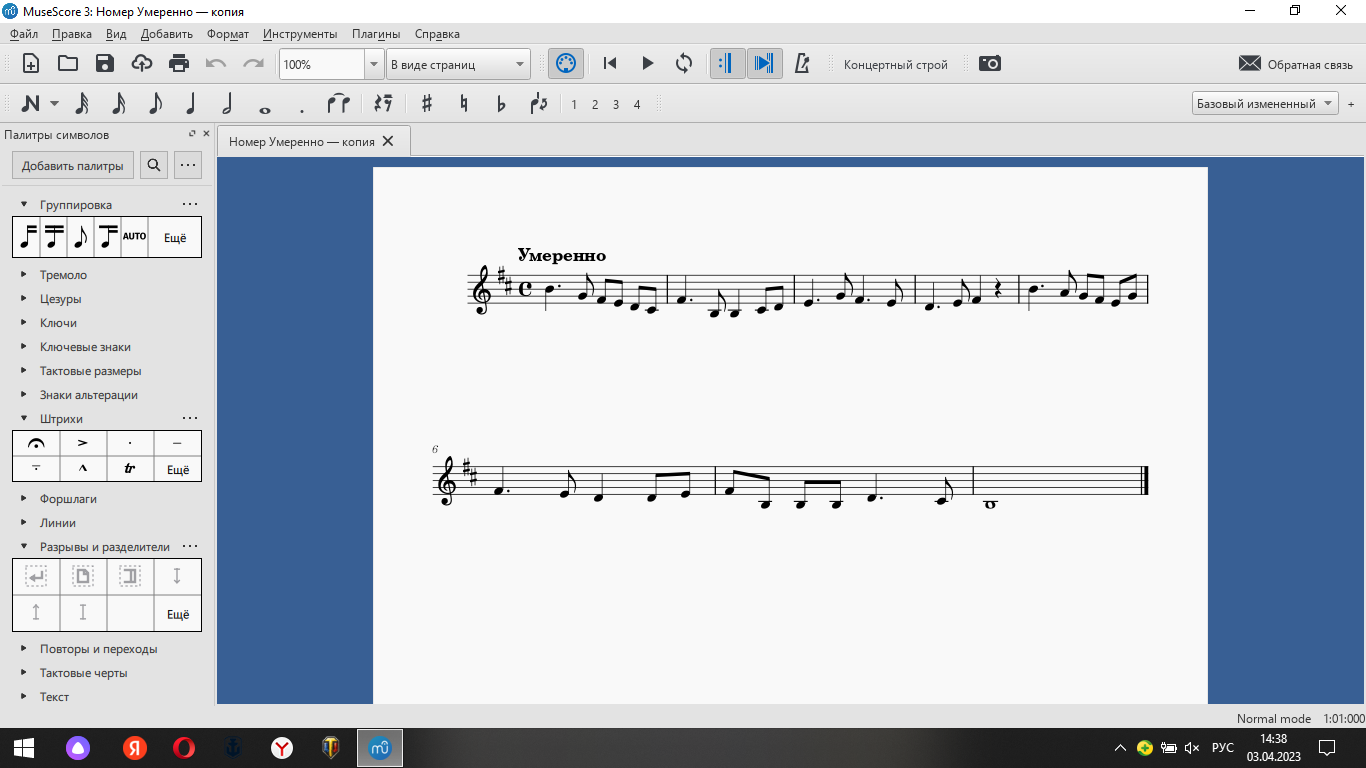 По всем вопросам обращаться к заведующей отделением «Теоретические дисциплины» Савенко Валентине Сергеевне – 8-960-682-5116